DivisionName______________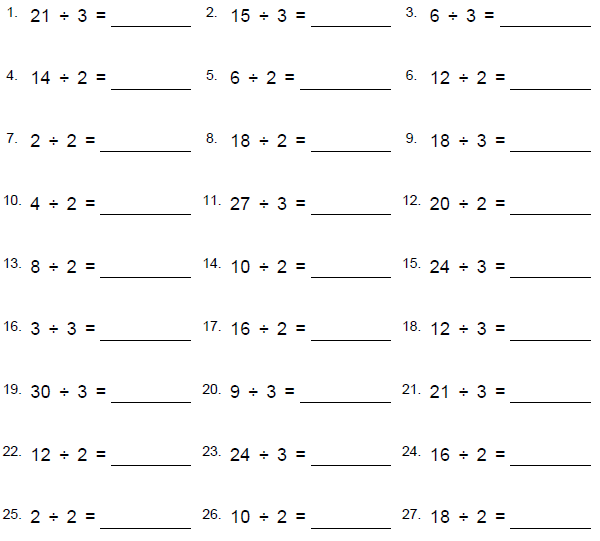 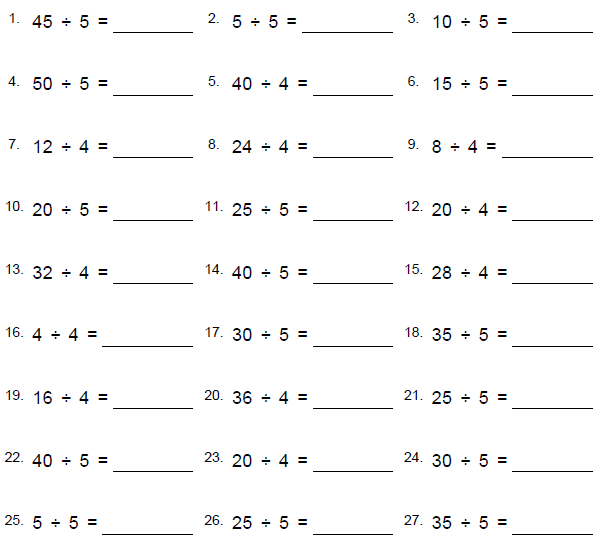 